     __________________________________       A list of scientific papers                                     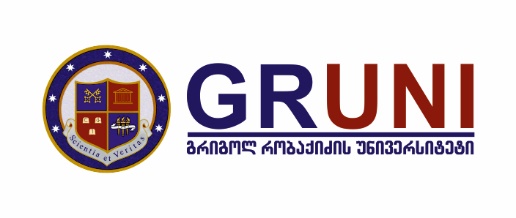                                Name / Surename#Author /Co-authorType of publication(Article, project, monograph, manual, case)Title of the paperName of publication (Journal/book)Name of publication / Place / Publication date / Pages / Web-address (for online publications)12345